Supplementary materialsDetermination of favipiravir in human plasma using homogeneous liquid-liquid microextraction followed by HPLC/UV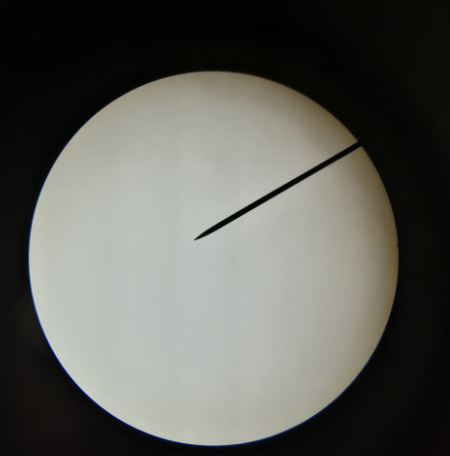 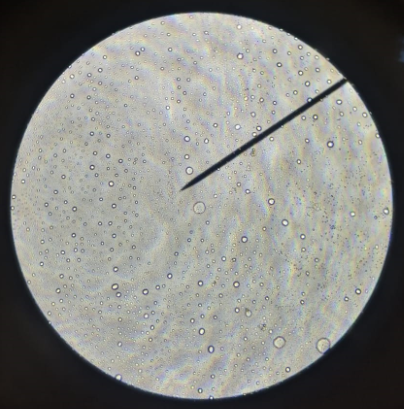 Figure S1: Light microscope images of SULLME using acetonitrile (left) and THF (right)Figure S2: Effect of sugar type on the extraction efficiency of SULLME of favipiravir.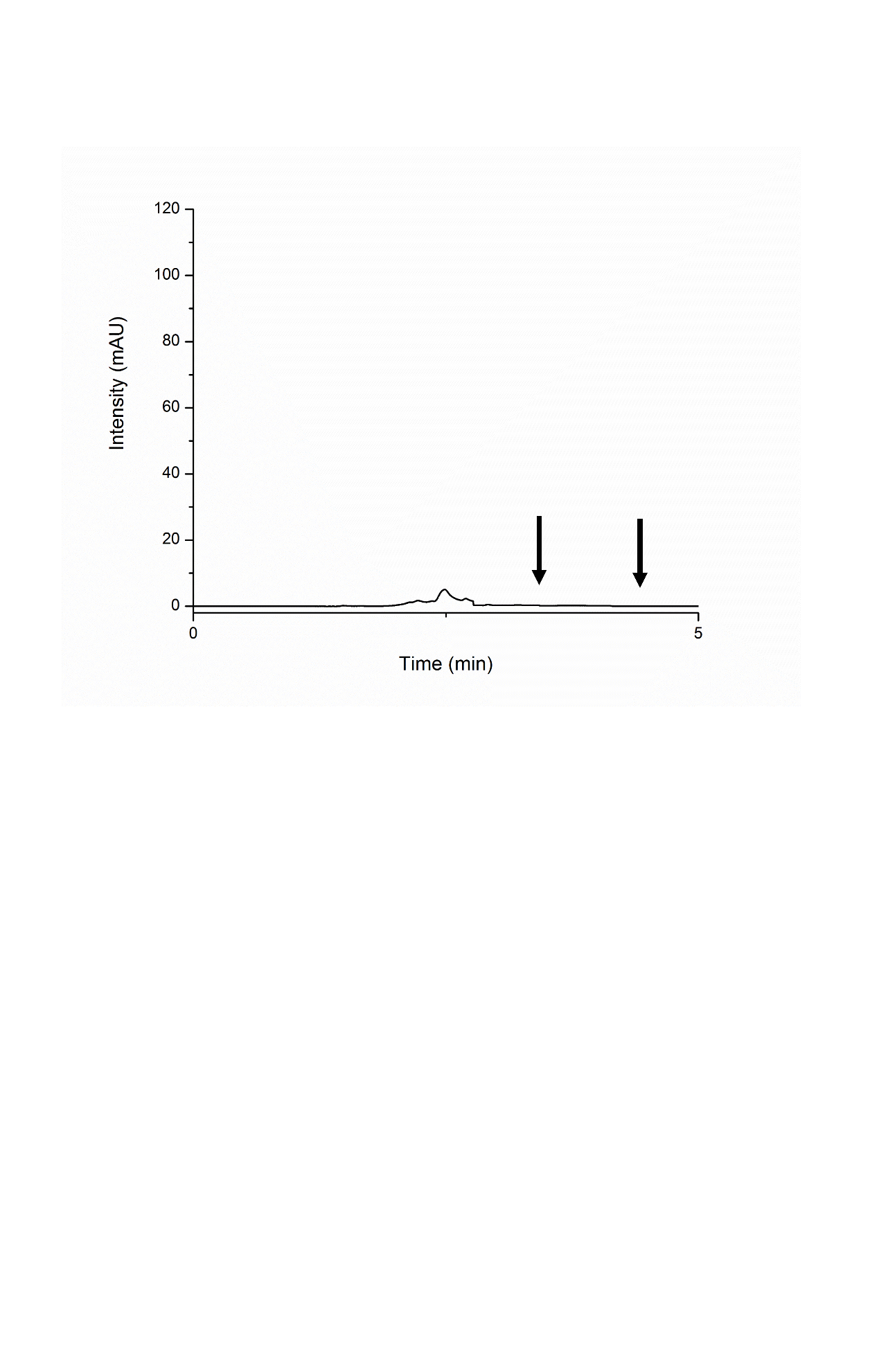 Figure S3: Chromatogram of blank plasma showing no interfering peaks at the retention periods of favipiravir and propranolol. Chromatographic conditions: Column: Thermo Hypersil ODS C18 (250 mm × 4.6 mm, 5 µm) at 30°C, Mobile phase: acetonitrile: phosphate buffer (50mM, pH 2.5) (40:60, v/v), Elution: Isocratic, Detection: UV at 323 nm, Flow rate: 1 mL/min, Injection volume: 5 µL.Table S1: Comparison between the developed method and the reference LLE HPLC/UV method.*Average of triplicate determinations for each concentration** p-values at 95% confidence level (α=0.05)ParameterComparison with reference methodComparison with reference methodComparison with reference methodComparison with reference methodComparison with reference methodComparison with reference methodParameterSULLME HPLC/UVSULLME HPLC/UVSULLME HPLC/UVReference MethodReference MethodReference MethodParameterAdded(µg/mL)Found*(µg/mL)%FoundAdded(µg/mL)Found(µg/mL)%Found40.0042.43106.0940.0043.38108.4640.0041.63104.0740.0043.34108.3640.0041.91104.7740.0041.72104.31Mean104.98107.04% RSD0.972.21t-test**0.27F-test**0.31